ANEXOSANEXO 1. Portada del TFG 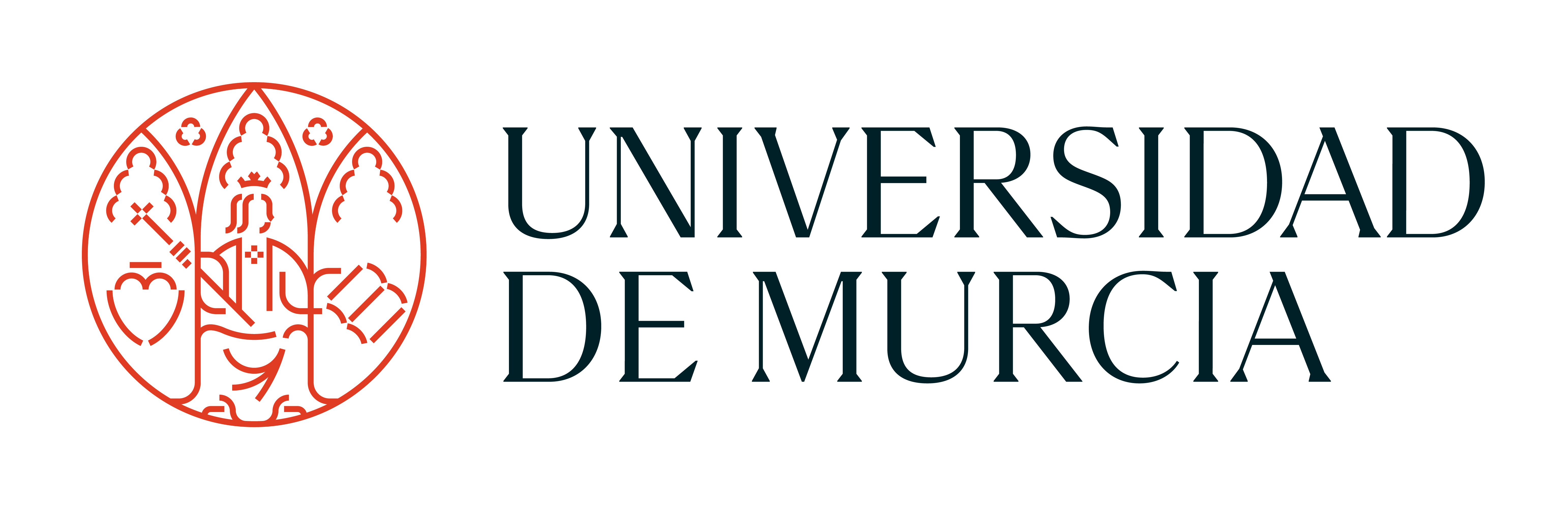 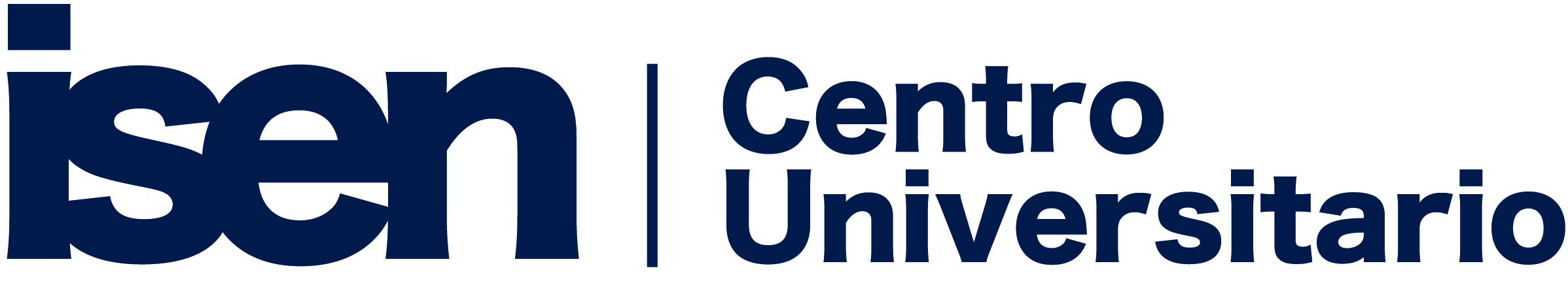 TRABAJO DE FIN DE GRADOGRADO EN _______________TÍTULO DEL TFGNOMBRE Y APELLIDOS ESTUDIANTELÍNEA DEL TFGNombre y apellidos tutor/aCURSO ACADÉMICO 20__ / 20__CONVOCATORIA DE _________________ANEXO 2. Informe de valoración de las sesiones de tutorización del TFGGRADO ________________________________________  CURSO 20__/20__TUTOR/A _________________________________________________________ALUMNO/A 1: __________________________________  DNI: _____________ALUMNO/A 2: __________________________________  DNI: _____________ALUMNO/A 3: __________________________________  DNI: _____________ALUMNO/A 4: __________________________________  DNI: _____________ALUMNO/A 5: __________________________________  DNI: _____________La presentación y defensa pública del TFG en la 4.ª sesión es obligatoria. Es un requisito para poder presentar el trabajo y que este sea evaluado. ANEXO 3. Convocatoria por el tutor a la 4.ª sesión (exposición y defensa)TUTOR/A: ____________________________________________________________GRADO: ______________________________________________________________Fecha: _____________________________Lugar: _____________________________Hora de inicio: _______________________En Murcia, a ___ de _________________ de 202__.Fdo.: Tutor/aANEXO 4. Informe de calificación de tutor/a: escalas de valoración numéricaAnexo 4.1. Informe de calificación de tutor/a, según líneas, en el Grado en Educación Primaria, Grado en Educación Infantil y PCEO de Grado en Educación Infantil y Grado en Educación PrimariaGRADO _______________________________________	CURSO 20__ / 20__CONVOCATORIA DE _______________________TUTOR/A: ________________________________________________________ALUMNO/A: __________________________________  DNI: _____________En Murcia, a ____ de _________________ de 202__Tutor/aFdo.: ____________________________________GRADO _______________________________________	CURSO 20__ / 20__CONVOCATORIA DE _______________________TUTOR/A: ________________________________________________________ALUMNO/A: __________________________________  DNI: _____________En Murcia, a ____ de _________________ de 202__Tutor/aFdo.: ____________________________________GRADO _______________________________________	CURSO 20__ / 20__CONVOCATORIA DE _______________________TUTOR/A: ________________________________________________________ALUMNO/A: __________________________________  DNI: _____________En Murcia, a ____ de ________________ de 202__Tutor/aFdo.: ____________________________________Anexo 4.2. Informe de calificación de tutor/a en el Grado en Pedagogía y el Grado en Educación SocialGRADO _______________________________________	CURSO 20__ / 20__CONVOCATORIA DE _______________________TUTOR/A: ________________________________________________________ALUMNO/A: __________________________________  DNI: _____________En Murcia, a ____ de _________________ de 202__Tutor/aFdo.: ____________________________________ANEXO 5. Solicitud de evaluación por tribunalEXPONE:Que al haber obtenido una calificación de 8,5 en la fase de evaluación por tutor/a (puntuación máxima que se puede obtener en esta primera fase) y al haber realizado su tutor/a el informe favorable que justifica de forma razonada la posibilidad de optar a una calificación mayorSOLICITA:La evaluación por tribunal de su Trabajo Fin de Grado.Murcia, a ____ de _________________ de 202__Fdo.: ____________________________________ANEXO 6. Convocatoria al acto de defensa pública del TFGCONVOCATORIA DE _________________CURSO ________/________	Mediante la presente convocatoria se publica la composición del tribunal, el lugar, la fecha, la hora de inicio y los correos electrónicos de los miembros del tribunal.Fecha: _____________________________Lugar: ______________________________Hora de inicio: _______________________Direcciones de correo electrónico de los miembros de tribunal:En Murcia, a ___ de _________________ de 202__.Fdo.: Presidencia del tribunalANEXO 7. Informe de calificación del tribunal: escala de valoración numéricaANEXO 8. Evaluación por tribunal: actilla individual de evaluación del TFGGRADO EN ____________________________________     TRIBUNAL N.º ______CONVOCATORIA ___________________________________   CURSO 20__ /20__ESTUDIANTE: __________________________________ DNI: _________________Observaciones: ANEXO 9. Evaluación por tribunal: acta provisionalGRADO EN _______________________________     TRIBUNAL N.º ______CONVOCATORIA ____________________   CURSO 20__ /20__Constituido el tribunal de evaluación formado por:D./D.ª ______________________________________ que actúa como Presidente/a,D./D.ª ___________________________________________ que actúa como Vocal,D./D.ª ______________________________________ que actúa como Secretario/a, ha decidido otorgar las siguientes calificaciones PROVISIONALES: REVISIÓN DE NOTAS:Día 1: ____ de ___________ de 20___, a las ______ horasDía 2: ____ de ___________ de 20___, a las ______ horasLugar: _________________________________________.En Murcia, a _______ de _______________ de 20____Presidente/a                                           Vocal                                  Secretario/a Fdo.: _________________  Fdo.: _________________ Fdo.: _________________1.ª sesión.Tutoría inicial 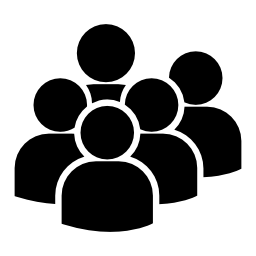 Indicadores que se valoran en la tutoríaPuntuación máximaALUM. 1ALUM. 2ALUM. 3ALUM.  4ALUM. 51.ª sesión.Tutoría inicial Lleva leída la documentación solicitada. 0,2Fecha:Acepta las indicaciones y recomendaciones por parte del tutor/a.0,12.ª sesión. Tutoría de seguimientoIndicadores que se valoran en la tutoríaPuntuación máximaALUM. 1ALUM. 2ALUM. 3ALUM.  4ALUM. 52.ª sesión. Tutoría de seguimientoLleva elaboradas todas las tareas planificadas en la tutoría anterior. 0,2Fecha:Plantea interesantes aportaciones en las situaciones de debate y puesta en común. 0,13.ª sesión. Tutoría final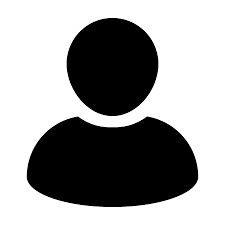 Indicadores que se valoran en la tutoríaPuntuación máximaALUM. 1ALUM. 2ALUM. 3ALUM.  4ALUM. 53.ª sesión. Tutoría finalPropone un desarrollo del trabajo adecuado a los objetivos tras la realización de una búsqueda de información. 0,2Fecha:Demuestra capacidad de autocrítica planteando dudas sobre su trabajo. 0,14.ª sesión (obligatoria). Exposición y defensa(junio/julio)Indicadores que se valoran en la tutoríaPuntuación máximaALUM. 1ALUM. 2ALUM. 3ALUM.  4ALUM. 54.ª sesión (obligatoria). Exposición y defensa(junio/julio)Realiza una exposición clara de las ideas fundamentales de su trabajo. 0,3Fecha:Demuestra dominio en el tema desarrollado frente a los comentarios que el/la tutor/a le hace tras la exposición.0,3TOTAL, MÁXIMOTOTAL, MÁXIMO1.5 ALUM. 1ALUM. 2ALUM. 3ALUM.  4ALUM. 5TOTAL, POR ALUMNADOTOTAL, POR ALUMNADOTOTAL, POR ALUMNADOOtros aspectos evaluables (especificar):Otros aspectos evaluables (especificar):Otros aspectos evaluables (especificar):Otros aspectos evaluables (especificar):Otros aspectos evaluables (especificar):Otros aspectos evaluables (especificar):Otros aspectos evaluables (especificar):Otros aspectos evaluables (especificar):Estudiantes convocadosGrado en Educación InfantilGrado en Educación PrimariaPCEO de Grado en Educación Infantil y Grado en Educación PrimariaLÍNEAS  1 Y 2 (A: INDAGACIÓN TEÓRICA) ESCALA DE VALORACIÓN NUMÉRICAGrado en Educación InfantilGrado en Educación PrimariaPCEO de Grado en Educación Infantil y Grado en Educación PrimariaLÍNEAS  1 Y 2 (A: INDAGACIÓN TEÓRICA) ESCALA DE VALORACIÓN NUMÉRICAGrado en Educación InfantilGrado en Educación PrimariaPCEO de Grado en Educación Infantil y Grado en Educación PrimariaLÍNEAS  1 Y 2 (A: INDAGACIÓN TEÓRICA) ESCALA DE VALORACIÓN NUMÉRICAGrado en Educación InfantilGrado en Educación PrimariaPCEO de Grado en Educación Infantil y Grado en Educación PrimariaLÍNEAS  1 Y 2 (A: INDAGACIÓN TEÓRICA) ESCALA DE VALORACIÓN NUMÉRICAPuntuaciones máximas (hasta…)Puntuaciones máximas (hasta…)Puntuaciones máximas (hasta…)1. TÍTULO1. TÍTULO1. TÍTULO0,2El título es adecuado, ya que proporciona una idea clara del trabajo que permite anticipar el contenido del mismo y utiliza un lenguaje académico.El título es adecuado, ya que proporciona una idea clara del trabajo que permite anticipar el contenido del mismo y utiliza un lenguaje académico.0,10,2El título no proporciona una idea clara del trabajo (por ser excesivamente general, extenso o parcial), no permite anticipar el contenido del trabajo y/o no utiliza un lenguaje académico.El título no proporciona una idea clara del trabajo (por ser excesivamente general, extenso o parcial), no permite anticipar el contenido del trabajo y/o no utiliza un lenguaje académico.00,22. ÍNDICE2. ÍNDICE2. ÍNDICE0,2El índice incluye todas las partes del trabajo (apartados y sub-apartados), está correctamente paginado y no contiene errores de forma.El índice incluye todas las partes del trabajo (apartados y sub-apartados), está correctamente paginado y no contiene errores de forma.0,10,2El índice no incluye todas las partes del trabajo (apartados y sub-apartados), no está correctamente paginado y/o contiene errores de forma. El índice no incluye todas las partes del trabajo (apartados y sub-apartados), no está correctamente paginado y/o contiene errores de forma. 00,23. RESUMEN Y PALABRAS CLAVE3. RESUMEN Y PALABRAS CLAVE3. RESUMEN Y PALABRAS CLAVE0,2El resumen presenta la información de forma clara y organizada, ya que incluye el objetivo, el desarrollo y un avance de conclusiones, y aporta una idea general del contenido completo del trabajo. Incluye el número de palabras clave establecido según el tesauro de la UNESCO o diccionarios especializados.El resumen presenta la información de forma clara y organizada, ya que incluye el objetivo, el desarrollo y un avance de conclusiones, y aporta una idea general del contenido completo del trabajo. Incluye el número de palabras clave establecido según el tesauro de la UNESCO o diccionarios especializados.0,20,2Aunque el resumen presenta la información de forma clara, organizada e incluye el objetivo,  no presenta el contenido completo del trabajo (por ejemplo, faltan las conclusiones). Incluye las palabras clave, pero no el número establecido y/o no se recogen en diccionarios especializados.Aunque el resumen presenta la información de forma clara, organizada e incluye el objetivo,  no presenta el contenido completo del trabajo (por ejemplo, faltan las conclusiones). Incluye las palabras clave, pero no el número establecido y/o no se recogen en diccionarios especializados.0,10,2El resumen no presenta la información de forma clara y organizada y no aporta una idea general del contenido completo del trabajo. Las palabras clave no se incluyen o no son correctas atendiendo a los diccionarios especializados. El resumen no presenta la información de forma clara y organizada y no aporta una idea general del contenido completo del trabajo. Las palabras clave no se incluyen o no son correctas atendiendo a los diccionarios especializados. 00,24. JUSTIFICACIÓN Y OBJETIVOS4. JUSTIFICACIÓN Y OBJETIVOS4. JUSTIFICACIÓN Y OBJETIVOS 1,54.1. Justificación4.1. Justificación4.1. Justificación 1,5Justifica y expone de forma clara, coherente y razonada el objeto de estudio y su importancia para la etapa, apoyándose en abundantes referencias científicas y legislativas relevantes para la temática.Justifica y expone de forma clara, coherente y razonada el objeto de estudio y su importancia para la etapa, apoyándose en abundantes referencias científicas y legislativas relevantes para la temática.1,2 1,5Justifica y expone de forma clara, coherente y razonada el objeto de estudio y su importancia para la etapa, apoyándose en escasas referencias relevantes para la temática.Justifica y expone de forma clara, coherente y razonada el objeto de estudio y su importancia para la etapa, apoyándose en escasas referencias relevantes para la temática.0,8 1,5Justifica y expone con poca coherencia y claridad el objeto de estudio y su importancia para la etapa, apoyándose, en ocasiones, en referencias poco fiables y/o utilizadas de manera errónea.Justifica y expone con poca coherencia y claridad el objeto de estudio y su importancia para la etapa, apoyándose, en ocasiones, en referencias poco fiables y/o utilizadas de manera errónea.0,4 1,5No justifica de manera clara, coherente y razonada el objeto de estudio, ni expone su importancia para la etapa, apoyándose en fuentes escasas, poco fiables y/o utilizadas de manera errónea.No justifica de manera clara, coherente y razonada el objeto de estudio, ni expone su importancia para la etapa, apoyándose en fuentes escasas, poco fiables y/o utilizadas de manera errónea.0 1,54.2. Objetivos4.2. Objetivos4.2. Objetivos 1,5Los objetivos son formulados de manera clara, sistemática y coherente, y su elección está suficientemente justificada.Los objetivos son formulados de manera clara, sistemática y coherente, y su elección está suficientemente justificada.0,3 1,5Los objetivos son formulados de manera general, pero su elección está justificada.Los objetivos son formulados de manera general, pero su elección está justificada.0,1 1,5Los objetivos son formulados de manera imprecisa e incoherente.Los objetivos son formulados de manera imprecisa e incoherente.0 1,55.  METODOLOGÍA Y DESAROLLO DEL TRABAJO5.  METODOLOGÍA Y DESAROLLO DEL TRABAJO5.  METODOLOGÍA Y DESAROLLO DEL TRABAJO3,6Fundamenta de forma razonada y documentada la metodología utilizada y el tema objeto de estudio usando referencias abundantes y relevantes. Incluye un marco teórico, conceptual y/o legislativo bien estructurado.Fundamenta de forma razonada y documentada la metodología utilizada y el tema objeto de estudio usando referencias abundantes y relevantes. Incluye un marco teórico, conceptual y/o legislativo bien estructurado.3,63,6Fundamenta de forma razonada y documentada la metodología utilizada y el tema objeto de estudio usando referencias escasas y poco relevantes. Incluye un marco teórico, conceptual y/o legislativo vagamente estructurado.Fundamenta de forma razonada y documentada la metodología utilizada y el tema objeto de estudio usando referencias escasas y poco relevantes. Incluye un marco teórico, conceptual y/o legislativo vagamente estructurado.23,6No fundamenta de forma razonada y documentada ni la metodología utilizada el tema objeto de estudio y las referencias son escasas, irrelevantes o inexistentes. Incluye un marco teórico, conceptual y/o legislativo mal estructurado. No fundamenta de forma razonada y documentada ni la metodología utilizada el tema objeto de estudio y las referencias son escasas, irrelevantes o inexistentes. Incluye un marco teórico, conceptual y/o legislativo mal estructurado. 03,66. CONCLUSIONES E IMPLICACIONES EDUCATIVAS6. CONCLUSIONES E IMPLICACIONES EDUCATIVAS6. CONCLUSIONES E IMPLICACIONES EDUCATIVAS1,5Realiza una valoración completa, coherente y estructurada de los resultados del trabajo en conexión con los objetivos planteados. Aporta una reflexión global sobre el trabajo de la que se derivan aportaciones personales. Ofrece aportaciones innovadoras e interesantes de las que se desprenden implicaciones de mejora para la profesiónRealiza una valoración completa, coherente y estructurada de los resultados del trabajo en conexión con los objetivos planteados. Aporta una reflexión global sobre el trabajo de la que se derivan aportaciones personales. Ofrece aportaciones innovadoras e interesantes de las que se desprenden implicaciones de mejora para la profesión1,51,5Realiza una valoración parcial e incompleta de los resultados del trabajo que no queda claramente conectada con los objetivos planteados. Aporta una reflexión global sobre el trabajo de la que se derivan vagas aportaciones personales. Ofrece escasas innovaciones o implicaciones para la mejora de la profesión. Realiza una valoración parcial e incompleta de los resultados del trabajo que no queda claramente conectada con los objetivos planteados. Aporta una reflexión global sobre el trabajo de la que se derivan vagas aportaciones personales. Ofrece escasas innovaciones o implicaciones para la mejora de la profesión. 11,5No realiza una valoración de los resultados obtenidos ni establece una conexión con los objetivos planteados. No aporta una reflexión global sobre el trabajo ni ofrece implicaciones para la mejora de la profesión. No realiza una valoración de los resultados obtenidos ni establece una conexión con los objetivos planteados. No aporta una reflexión global sobre el trabajo ni ofrece implicaciones para la mejora de la profesión. 01,57. REFERENCIAS  7. REFERENCIAS  7. REFERENCIAS  0,5 Las referencias bibliográficas y citas del texto siguen la normativa APA vigente. Todas las figuras y tablas, en el caso de incluirse, son relevantes, legibles, aportan consistencia a su trabajo y siguen en todos los casos las indicaciones de la normativa APA vigenteLas referencias bibliográficas y citas del texto siguen la normativa APA vigente. Todas las figuras y tablas, en el caso de incluirse, son relevantes, legibles, aportan consistencia a su trabajo y siguen en todos los casos las indicaciones de la normativa APA vigente0,50,5 Las referencias bibliográficas y citas del texto presentan errores en relación con la normativa APA vigente en cualquiera de estos casos: citas, referencias bibliográficas, orden de elementos y correlación entre citas y referencias Las figuras y tablas, en el caso de incluirse, no siempre, son relevantes, legibles, aportan consistencia a su trabajo y/o siguen correctamente las indicaciones de la Normativa APA vigente.Las referencias bibliográficas y citas del texto presentan errores en relación con la normativa APA vigente en cualquiera de estos casos: citas, referencias bibliográficas, orden de elementos y correlación entre citas y referencias Las figuras y tablas, en el caso de incluirse, no siempre, son relevantes, legibles, aportan consistencia a su trabajo y/o siguen correctamente las indicaciones de la Normativa APA vigente.0,30,5 Las referencias son claramente deficientes (no se ordenan alfabéticamente, hay citas en el texto que no están en las referencias o viceversa) y no se respeta la normativa APA vigente.Las figuras y tablas, en el caso de incluirse, no son relevantes, son ilegibles, no aportan consistencia a su trabajo y no siguen las indicaciones de la normativa APA vigente.Las referencias son claramente deficientes (no se ordenan alfabéticamente, hay citas en el texto que no están en las referencias o viceversa) y no se respeta la normativa APA vigente.Las figuras y tablas, en el caso de incluirse, no son relevantes, son ilegibles, no aportan consistencia a su trabajo y no siguen las indicaciones de la normativa APA vigente.00,5 8. REDACCIÓN  8. REDACCIÓN  8. REDACCIÓN  1 Presenta un progreso lógico de ideas sin incongruencias ni contradicciones. Utiliza un estilo de redacción académica con riqueza de vocabulario del ámbito educativo. No existen errores gramaticales. Presenta un progreso lógico de ideas sin incongruencias ni contradicciones. Utiliza un estilo de redacción académica con riqueza de vocabulario del ámbito educativo. No existen errores gramaticales. 11 Presenta una falta de progreso lógico de ideas o alguna contradicción de carácter menor. Utiliza un estilo de redacción poco académica con escasa riqueza de vocabulario del ámbito educativo. Existen algunos errores gramaticales. Presenta una falta de progreso lógico de ideas o alguna contradicción de carácter menor. Utiliza un estilo de redacción poco académica con escasa riqueza de vocabulario del ámbito educativo. Existen algunos errores gramaticales. 0,51 Presenta incongruencias, falta de progreso lógico en las ideas, o contradicciones. No utiliza un estilo de redacción académica y ofrece escasa riqueza de vocabulario del ámbito educativo. Existen errores gramaticales.  Presenta incongruencias, falta de progreso lógico en las ideas, o contradicciones. No utiliza un estilo de redacción académica y ofrece escasa riqueza de vocabulario del ámbito educativo. Existen errores gramaticales.  01 CALIFICACIÓN DE LA MEMORIA TFG (85%) CALIFICACIÓN DE LA MEMORIA TFG (85%) CALIFICACIÓN DE SESIONES DE TUTORÍA Y EXPOSICIÓN/DEFENSA (15%)La presentación y defensa pública del TFG en la 4.ª sesión es obligatoria. Es un requisito para poder presentar el trabajo y que este sea evaluado.CALIFICACIÓN DE SESIONES DE TUTORÍA Y EXPOSICIÓN/DEFENSA (15%)La presentación y defensa pública del TFG en la 4.ª sesión es obligatoria. Es un requisito para poder presentar el trabajo y que este sea evaluado.CALIFICACIÓN FINAL (El trabajo será puntuado hasta 8,5 como máximo, en una escala de 0 a 10)Nota: la puntación máxima que se puede restar de la calificación obtenida por errores lingüísticos es de 3 puntos. CALIFICACIÓN FINAL (El trabajo será puntuado hasta 8,5 como máximo, en una escala de 0 a 10)Nota: la puntación máxima que se puede restar de la calificación obtenida por errores lingüísticos es de 3 puntos. PORCENTAJE DE SIMILITUD (INFORME TURNITIN) (Cumplimentar en el caso de que la calificación sea 8,5)Observaciones:PORCENTAJE DE SIMILITUD (INFORME TURNITIN) (Cumplimentar en el caso de que la calificación sea 8,5)Observaciones:_______%_______%VALORACIÓN CUALITATIVA (cumplimentar en el caso de que la calificación sea 8,5)X Considero que mi estudiante se encuentra en disposición de pasar a la segunda fase de evaluación por tribunal.VALORACIÓN CUALITATIVA (cumplimentar en el caso de que la calificación sea 8,5)X Considero que mi estudiante se encuentra en disposición de pasar a la segunda fase de evaluación por tribunal.VALORACIÓN CUALITATIVA (cumplimentar en el caso de que la calificación sea 8,5)X Considero que mi estudiante se encuentra en disposición de pasar a la segunda fase de evaluación por tribunal.VALORACIÓN CUALITATIVA (cumplimentar en el caso de que la calificación sea 8,5)X Considero que mi estudiante se encuentra en disposición de pasar a la segunda fase de evaluación por tribunal.Grado en Educación InfantilGrado en Educación PrimariaPCEO de Grado en Educación Infantil y Grado en Educación PrimariaLÍNEAS 1 y 2 (TRABAJO EMPÍRICO) ESCALA DE VALORACIÓN NUMÉRICA Grado en Educación InfantilGrado en Educación PrimariaPCEO de Grado en Educación Infantil y Grado en Educación PrimariaLÍNEAS 1 y 2 (TRABAJO EMPÍRICO) ESCALA DE VALORACIÓN NUMÉRICA Grado en Educación InfantilGrado en Educación PrimariaPCEO de Grado en Educación Infantil y Grado en Educación PrimariaLÍNEAS 1 y 2 (TRABAJO EMPÍRICO) ESCALA DE VALORACIÓN NUMÉRICA Grado en Educación InfantilGrado en Educación PrimariaPCEO de Grado en Educación Infantil y Grado en Educación PrimariaLÍNEAS 1 y 2 (TRABAJO EMPÍRICO) ESCALA DE VALORACIÓN NUMÉRICA Puntuaciones máximas (hasta…)Puntuaciones máximas (hasta…)Puntuaciones máximas (hasta…)1. TÍTULO1. TÍTULO1. TÍTULO0,2El título es adecuado, ya que proporciona una idea clara del trabajo que permite anticipar el contenido del mismo y utiliza un lenguaje académico.El título es adecuado, ya que proporciona una idea clara del trabajo que permite anticipar el contenido del mismo y utiliza un lenguaje académico.0,10,2El título no proporciona una idea clara del trabajo (por ser excesivamente general, extenso o parcial), no permite anticipar el contenido del trabajo y/o no utiliza un lenguaje académico.El título no proporciona una idea clara del trabajo (por ser excesivamente general, extenso o parcial), no permite anticipar el contenido del trabajo y/o no utiliza un lenguaje académico.00,22. ÍNDICE2. ÍNDICE2. ÍNDICE0,2El índice incluye todas las partes del trabajo (apartados y sub-apartados), está correctamente paginado y no contiene errores de forma.El índice incluye todas las partes del trabajo (apartados y sub-apartados), está correctamente paginado y no contiene errores de forma.0,10,2El índice no incluye todas las partes del trabajo (apartados y sub-apartados), no está correctamente paginado y/o contiene errores de forma. El índice no incluye todas las partes del trabajo (apartados y sub-apartados), no está correctamente paginado y/o contiene errores de forma. 00,23. RESUMEN Y PALABRAS CLAVE3. RESUMEN Y PALABRAS CLAVE3. RESUMEN Y PALABRAS CLAVE0,2El resumen presenta la información de forma clara y organizada, ya que incluye el objetivo, el desarrollo y un avance de conclusiones, y aporta una idea general del contenido completo del trabajo. Incluye el número de palabras clave establecido según el tesauro de la UNESCO o diccionarios especializados.El resumen presenta la información de forma clara y organizada, ya que incluye el objetivo, el desarrollo y un avance de conclusiones, y aporta una idea general del contenido completo del trabajo. Incluye el número de palabras clave establecido según el tesauro de la UNESCO o diccionarios especializados.0,20,2Aunque el resumen presenta la información de forma clara, organizada e incluye el objetivo,  no presenta el contenido completo del trabajo (por ejemplo, faltan las conclusiones). Incluye las palabras clave, pero no el número establecido y/o no se recogen en diccionarios especializados.Aunque el resumen presenta la información de forma clara, organizada e incluye el objetivo,  no presenta el contenido completo del trabajo (por ejemplo, faltan las conclusiones). Incluye las palabras clave, pero no el número establecido y/o no se recogen en diccionarios especializados.0,10,2El resumen no presenta la información de forma clara y organizada y no aporta una idea general del contenido completo del trabajo. Las palabras clave no se incluyen o no son correctas atendiendo a los diccionarios especializados.El resumen no presenta la información de forma clara y organizada y no aporta una idea general del contenido completo del trabajo. Las palabras clave no se incluyen o no son correctas atendiendo a los diccionarios especializados.00,24. JUSTIFICACIÓN Y OBJETIVOS4. JUSTIFICACIÓN Y OBJETIVOS4. JUSTIFICACIÓN Y OBJETIVOS1,54.1. Justificación4.1. Justificación4.1. Justificación1,5Justifica y expone de forma clara, coherente y razonada el objeto de estudio y su importancia para la etapa, apoyándose en abundantes referencias científicas y legislativas relevantes para la temática.Justifica y expone de forma clara, coherente y razonada el objeto de estudio y su importancia para la etapa, apoyándose en abundantes referencias científicas y legislativas relevantes para la temática.1,21,5Justifica y expone de forma clara, coherente y razonada el objeto de estudio y su importancia para la etapa, apoyándose en escasas referencias relevantes para la temática.Justifica y expone de forma clara, coherente y razonada el objeto de estudio y su importancia para la etapa, apoyándose en escasas referencias relevantes para la temática.0,81,5Justifica y expone con poca coherencia y claridad el objeto de estudio y su importancia para la etapa, apoyándose, en ocasiones, en referencias poco fiables y/o utilizadas de manera errónea.Justifica y expone con poca coherencia y claridad el objeto de estudio y su importancia para la etapa, apoyándose, en ocasiones, en referencias poco fiables y/o utilizadas de manera errónea.0,41,5No justifica de manera clara, coherente y razonada el objeto de estudio, ni expone su importancia para la etapa, apoyándose en fuentes escasas, poco fiables y/o utilizadas de manera errónea.No justifica de manera clara, coherente y razonada el objeto de estudio, ni expone su importancia para la etapa, apoyándose en fuentes escasas, poco fiables y/o utilizadas de manera errónea.01,54.2. Objetivos4.2. Objetivos1,5Los objetivos son formulados de manera clara, sistemática y coherente, y su elección está suficientemente justificada.Los objetivos son formulados de manera clara, sistemática y coherente, y su elección está suficientemente justificada.0,31,5Los objetivos son formulados de manera general, pero su elección está justificada.Los objetivos son formulados de manera general, pero su elección está justificada.0,11,5Los objetivos son formulados de manera imprecisa e incoherente.Los objetivos son formulados de manera imprecisa e incoherente.01,55. METODOLOGÍA Y DESARROLLO DEL TRABAJO5. METODOLOGÍA Y DESARROLLO DEL TRABAJO5. METODOLOGÍA Y DESARROLLO DEL TRABAJO3,65.1. Fundamentación del trabajo5.1. Fundamentación del trabajo5.1. Fundamentación del trabajo3,6Fundamenta de forma razonada y documentada la metodología y el tema objeto de estudio usando referencias abundantes y relevantes. Incluye un marco teórico, conceptual y/o legislativo bien estructurado.Fundamenta de forma razonada y documentada la metodología y el tema objeto de estudio usando referencias abundantes y relevantes. Incluye un marco teórico, conceptual y/o legislativo bien estructurado.1,53,6Fundamenta de forma razonada y documentada la metodología y el tema objeto de estudio usando referencias escasas y poco relevantes. Incluye un marco teórico, conceptual y/o legislativo vagamente estructurado.Fundamenta de forma razonada y documentada la metodología y el tema objeto de estudio usando referencias escasas y poco relevantes. Incluye un marco teórico, conceptual y/o legislativo vagamente estructurado.13,6No fundamenta de forma razonada y documentada ni la metodología, ni el tema objeto de estudio y las referencias son escasas, irrelevantes o inexistentes. Incluye un marco teórico, conceptual y/o legislativo mal estructurado. No fundamenta de forma razonada y documentada ni la metodología, ni el tema objeto de estudio y las referencias son escasas, irrelevantes o inexistentes. Incluye un marco teórico, conceptual y/o legislativo mal estructurado. 03,65.2. Participantes5.2. Participantes3,6Describe correcta y detalladamente las características de los participantes y justifica adecuadamente el proceso de selección.Describe correcta y detalladamente las características de los participantes y justifica adecuadamente el proceso de selección.0.43,6Describe brevemente las características de los participantes y justifica el proceso de selección, pero presenta omisiones y/o incurre en errores.Describe brevemente las características de los participantes y justifica el proceso de selección, pero presenta omisiones y/o incurre en errores.0.33,6No describe las características de los participantes ni indica el procedimiento de selección de los mismos.No describe las características de los participantes ni indica el procedimiento de selección de los mismos.03,65.3 Instrumentos5.3 Instrumentos5.3 Instrumentos3,6Describe y justifica adecuadamente el instrumento de recogida de información a partir de los objetivos planteados. Se detalla el proceso de aplicación del instrumento y/o el procedimiento seguido para la recogida de datos.Describe y justifica adecuadamente el instrumento de recogida de información a partir de los objetivos planteados. Se detalla el proceso de aplicación del instrumento y/o el procedimiento seguido para la recogida de datos.0.53,6Describe y justifica brevemente instrumento de recogida de información a partir de los objetivos planteados. Se explica brevemente el proceso de aplicación del instrumento y/o el procedimiento seguido para la recogida de datosDescribe y justifica brevemente instrumento de recogida de información a partir de los objetivos planteados. Se explica brevemente el proceso de aplicación del instrumento y/o el procedimiento seguido para la recogida de datos0,33,6No describe ni justifica el instrumento de recogida de información a partir de los objetivos planteados. No explica el proceso de aplicación del instrumento ni el procedimiento seguido para la recogida de datos.No describe ni justifica el instrumento de recogida de información a partir de los objetivos planteados. No explica el proceso de aplicación del instrumento ni el procedimiento seguido para la recogida de datos.03,65.4.  Presentación, análisis y discusión de resultados5.4.  Presentación, análisis y discusión de resultados5.4.  Presentación, análisis y discusión de resultados3,6Realiza una exposición, análisis y discusión de los datos obtenidos de forma clara, coherente, razonada y vinculada con los objetivos del trabajo. Realiza una exposición, análisis y discusión de los datos obtenidos de forma clara, coherente, razonada y vinculada con los objetivos del trabajo. 1,23,6Realiza una exposición, análisis y discusión de los datos obtenidos difusa, poco coherente, razonada y escasamente vinculada con los objetivos del trabajo. Realiza una exposición, análisis y discusión de los datos obtenidos difusa, poco coherente, razonada y escasamente vinculada con los objetivos del trabajo. 0,53,6Realiza una exposición, análisis y discusión de los datos obtenidos pobre, incoherente y sin vinculación con los objetivos del trabajo.Realiza una exposición, análisis y discusión de los datos obtenidos pobre, incoherente y sin vinculación con los objetivos del trabajo.0,23,66. CONCLUSIONES E IMPLICACIONES EDUCATIVAS6. CONCLUSIONES E IMPLICACIONES EDUCATIVAS6. CONCLUSIONES E IMPLICACIONES EDUCATIVAS1,5Realiza una valoración completa, coherente y estructurada de los resultados del trabajo en conexión con los objetivos planteados. Aporta una reflexión global sobre el trabajo de la que se derivan aportaciones personales. Ofrece aportaciones innovadoras e interesantes de las que se desprenden implicaciones de mejora para la profesiónRealiza una valoración completa, coherente y estructurada de los resultados del trabajo en conexión con los objetivos planteados. Aporta una reflexión global sobre el trabajo de la que se derivan aportaciones personales. Ofrece aportaciones innovadoras e interesantes de las que se desprenden implicaciones de mejora para la profesión1,51,5Realiza una valoración parcial e incompleta de los resultados del trabajo que no queda claramente conectada con los objetivos planteados. Aporta una reflexión global sobre el trabajo de la que se derivan vagas aportaciones personales. Ofrece escasas innovaciones o implicaciones para la mejora de la profesión. Realiza una valoración parcial e incompleta de los resultados del trabajo que no queda claramente conectada con los objetivos planteados. Aporta una reflexión global sobre el trabajo de la que se derivan vagas aportaciones personales. Ofrece escasas innovaciones o implicaciones para la mejora de la profesión. 11,5No realiza una valoración de los resultados obtenidos ni establece una conexión con los objetivos planteados. No aporta una reflexión global sobre el trabajo ni ofrece implicaciones para la mejora de la profesión. No realiza una valoración de los resultados obtenidos ni establece una conexión con los objetivos planteados. No aporta una reflexión global sobre el trabajo ni ofrece implicaciones para la mejora de la profesión. 01,57. REFERENCIAS7. REFERENCIAS7. REFERENCIAS0,5Las referencias bibliográficas y citas del texto siguen la normativa APA vigente. Todas las figuras y tablas, en el caso de incluirse, son relevantes, legibles, aportan consistencia a su trabajo y siguen en todos los casos las indicaciones de la normativa APA vigenteLas referencias bibliográficas y citas del texto siguen la normativa APA vigente. Todas las figuras y tablas, en el caso de incluirse, son relevantes, legibles, aportan consistencia a su trabajo y siguen en todos los casos las indicaciones de la normativa APA vigente0,50,5Las referencias bibliográficas y citas del texto presentan errores en relación con la normativa APA vigente en cualquiera de estos casos: citas, referencias bibliográficas, orden de elementos y correlación entre citas y referencias Las figuras y tablas, en el caso de incluirse, no siempre, son relevantes, legibles, aportan consistencia a su trabajo y/o siguen correctamente las indicaciones de la Normativa APA vigente.Las referencias bibliográficas y citas del texto presentan errores en relación con la normativa APA vigente en cualquiera de estos casos: citas, referencias bibliográficas, orden de elementos y correlación entre citas y referencias Las figuras y tablas, en el caso de incluirse, no siempre, son relevantes, legibles, aportan consistencia a su trabajo y/o siguen correctamente las indicaciones de la Normativa APA vigente.0,30,5Las referencias son claramente deficientes (no se ordenan alfabéticamente, hay citas en el texto que no están en las referencias o viceversa) y no se respeta la normativa APA vigente.Las figuras y tablas, en el caso de incluirse, no son relevantes, son ilegibles, no aportan consistencia a su trabajo y no siguen las indicaciones de la normativa APA vigente.Las referencias son claramente deficientes (no se ordenan alfabéticamente, hay citas en el texto que no están en las referencias o viceversa) y no se respeta la normativa APA vigente.Las figuras y tablas, en el caso de incluirse, no son relevantes, son ilegibles, no aportan consistencia a su trabajo y no siguen las indicaciones de la normativa APA vigente.00,58. REDACCIÓN8. REDACCIÓN8. REDACCIÓN1Presenta un progreso lógico de ideas sin incongruencias ni contradicciones. Utiliza un estilo de redacción académica con riqueza de vocabulario del ámbito educativo. No existen errores gramaticales. Presenta un progreso lógico de ideas sin incongruencias ni contradicciones. Utiliza un estilo de redacción académica con riqueza de vocabulario del ámbito educativo. No existen errores gramaticales. 11Presenta una falta de progreso lógico de ideas o alguna contradicción de carácter menor. Utiliza un estilo de redacción poco académica con escasa riqueza de vocabulario del ámbito educativo. Existen algunos errores gramaticales. Presenta una falta de progreso lógico de ideas o alguna contradicción de carácter menor. Utiliza un estilo de redacción poco académica con escasa riqueza de vocabulario del ámbito educativo. Existen algunos errores gramaticales. 0,51Presenta incongruencias, falta de progreso lógico en las ideas, o contradicciones. No utiliza un estilo de redacción académica y ofrece escasa riqueza de vocabulario del ámbito educativo. Existen errores gramaticales.  Presenta incongruencias, falta de progreso lógico en las ideas, o contradicciones. No utiliza un estilo de redacción académica y ofrece escasa riqueza de vocabulario del ámbito educativo. Existen errores gramaticales.  01CALIFICACIÓN DE LA MEMORIA TFG (85%) CALIFICACIÓN DE LA MEMORIA TFG (85%) CALIFICACIÓN DE LA MEMORIA TFG (85%) CALIFICACIÓN DE SESIONES DE TUTORÍA Y EXPOSICIÓN/DEFENSA (15%)La presentación y defensa pública del TFG en la 4.ª sesión es obligatoria. Es un requisito para poder presentar el trabajo y que este sea evaluado.CALIFICACIÓN DE SESIONES DE TUTORÍA Y EXPOSICIÓN/DEFENSA (15%)La presentación y defensa pública del TFG en la 4.ª sesión es obligatoria. Es un requisito para poder presentar el trabajo y que este sea evaluado.CALIFICACIÓN DE SESIONES DE TUTORÍA Y EXPOSICIÓN/DEFENSA (15%)La presentación y defensa pública del TFG en la 4.ª sesión es obligatoria. Es un requisito para poder presentar el trabajo y que este sea evaluado.CALIFICACIÓN FINAL (El trabajo será puntuado hasta 8,5 como máximo, en una escala de 0 a 10)Nota: la puntación máxima que se puede restar de la calificación obtenida por errores lingüísticos es de 3 puntos.CALIFICACIÓN FINAL (El trabajo será puntuado hasta 8,5 como máximo, en una escala de 0 a 10)Nota: la puntación máxima que se puede restar de la calificación obtenida por errores lingüísticos es de 3 puntos.CALIFICACIÓN FINAL (El trabajo será puntuado hasta 8,5 como máximo, en una escala de 0 a 10)Nota: la puntación máxima que se puede restar de la calificación obtenida por errores lingüísticos es de 3 puntos.PORCENTAJE DE SIMILITUD (INFORME TURNITIN)(Cumplimentar en el caso de que la calificación sea 8,5)Observaciones:PORCENTAJE DE SIMILITUD (INFORME TURNITIN)(Cumplimentar en el caso de que la calificación sea 8,5)Observaciones:PORCENTAJE DE SIMILITUD (INFORME TURNITIN)(Cumplimentar en el caso de que la calificación sea 8,5)Observaciones:_%VALORACIÓN CUALITATIVA (cumplimentar en el caso de que la calificación sea 8,5)X Considero que mi estudiante se encuentra en disposición de pasar a la segunda fase de evaluación por tribunal.VALORACIÓN CUALITATIVA (cumplimentar en el caso de que la calificación sea 8,5)X Considero que mi estudiante se encuentra en disposición de pasar a la segunda fase de evaluación por tribunal.VALORACIÓN CUALITATIVA (cumplimentar en el caso de que la calificación sea 8,5)X Considero que mi estudiante se encuentra en disposición de pasar a la segunda fase de evaluación por tribunal.VALORACIÓN CUALITATIVA (cumplimentar en el caso de que la calificación sea 8,5)X Considero que mi estudiante se encuentra en disposición de pasar a la segunda fase de evaluación por tribunal.Grado en Educación InfantilGrado en Educación PrimariaPCEO de Grado en Educación Infantil y Grado en Educación PrimariaLÍNEAS 3 Y 4 (ACTIVIDAD/UNIDAD)ESCALA DE VALORACIÓN NUMÉRICA Grado en Educación InfantilGrado en Educación PrimariaPCEO de Grado en Educación Infantil y Grado en Educación PrimariaLÍNEAS 3 Y 4 (ACTIVIDAD/UNIDAD)ESCALA DE VALORACIÓN NUMÉRICA Grado en Educación InfantilGrado en Educación PrimariaPCEO de Grado en Educación Infantil y Grado en Educación PrimariaLÍNEAS 3 Y 4 (ACTIVIDAD/UNIDAD)ESCALA DE VALORACIÓN NUMÉRICA Grado en Educación InfantilGrado en Educación PrimariaPCEO de Grado en Educación Infantil y Grado en Educación PrimariaLÍNEAS 3 Y 4 (ACTIVIDAD/UNIDAD)ESCALA DE VALORACIÓN NUMÉRICA Puntuaciones máximas (hasta…)Puntuaciones máximas (hasta…)Puntuaciones máximas (hasta…)1. TÍTULO 1. TÍTULO 1. TÍTULO 1. TÍTULO El título es adecuado, ya que proporciona una idea clara del trabajo que permite anticipar el contenido del mismo y utiliza un lenguaje académico.El título es adecuado, ya que proporciona una idea clara del trabajo que permite anticipar el contenido del mismo y utiliza un lenguaje académico.0,10,2El título no proporciona una idea clara del trabajo (por ser excesivamente general, extenso o parcial), no permite anticipar el contenido del trabajo y/o no utiliza un lenguaje académico.El título no proporciona una idea clara del trabajo (por ser excesivamente general, extenso o parcial), no permite anticipar el contenido del trabajo y/o no utiliza un lenguaje académico.00,22. ÍNDICE2. ÍNDICE2. ÍNDICE0,2El índice incluye todas las partes del trabajo (apartados y sub-apartados), está correctamente paginado y no contiene errores de forma.El índice incluye todas las partes del trabajo (apartados y sub-apartados), está correctamente paginado y no contiene errores de forma.0,10,2El índice no incluye todas las partes del trabajo (apartados y sub-apartados), no está correctamente paginado y/o contiene errores de forma.El índice no incluye todas las partes del trabajo (apartados y sub-apartados), no está correctamente paginado y/o contiene errores de forma.00,23. RESUMEN Y PALABRAS CLAVE  3. RESUMEN Y PALABRAS CLAVE  3. RESUMEN Y PALABRAS CLAVE  3. RESUMEN Y PALABRAS CLAVE  El resumen cumple con el número de palabras establecido en el manual, presenta la información de forma clara y organizada (ya que incluye el objetivo, el desarrollo y un avance de conclusiones), y aporta una idea general del contenido completo del trabajo. Además, incluye el nº de palabras establecido según diccionarios establecidos (i.e. Tesauro de la UNESCO).El resumen cumple con el número de palabras establecido en el manual, presenta la información de forma clara y organizada (ya que incluye el objetivo, el desarrollo y un avance de conclusiones), y aporta una idea general del contenido completo del trabajo. Además, incluye el nº de palabras establecido según diccionarios establecidos (i.e. Tesauro de la UNESCO).0,20,2Aunque el resumen cumple con el número de palabras establecido en el manual y muestra la información de forma clara, organizada e incluye el objetivo, no presenta el contenido completo del trabajo (por ejemplo, faltan las conclusiones). Incluye el número de palabras establecido pero alguna o ninguna de ellas están tomadas de diccionarios especializados.Aunque el resumen cumple con el número de palabras establecido en el manual y muestra la información de forma clara, organizada e incluye el objetivo, no presenta el contenido completo del trabajo (por ejemplo, faltan las conclusiones). Incluye el número de palabras establecido pero alguna o ninguna de ellas están tomadas de diccionarios especializados.0,10,2El resumen no presenta la información de forma clara y organizada, no cumple con el número máximo de palabras establecido en el manual y no aporta una idea general del contenido completo del trabajo.El resumen no presenta la información de forma clara y organizada, no cumple con el número máximo de palabras establecido en el manual y no aporta una idea general del contenido completo del trabajo.00,24. JUSTIFICACIÓN Y OBJETIVOS4. JUSTIFICACIÓN Y OBJETIVOS4. JUSTIFICACIÓN Y OBJETIVOS1,44.1 Justificación4.1 Justificación4.1 Justificación1,4Justifica y expone de forma clara, coherente y razonada el objeto de estudio y su importancia para la etapa, apoyándose en abundantes referencias científicas y legislativas relevantes para la temática.Justifica y expone de forma clara, coherente y razonada el objeto de estudio y su importancia para la etapa, apoyándose en abundantes referencias científicas y legislativas relevantes para la temática.1,21,4Justifica y expone de forma clara, coherente y razonada el objeto de estudio y su importancia para la etapa, apoyándose en escasas referencias relevantes para la temática.Justifica y expone de forma clara, coherente y razonada el objeto de estudio y su importancia para la etapa, apoyándose en escasas referencias relevantes para la temática.0,81,4Justifica y expone con poca coherencia y claridad el objeto de estudio y su importancia para la etapa, apoyándose, en ocasiones, en referencias poco fiables y/o utilizadas de manera errónea.Justifica y expone con poca coherencia y claridad el objeto de estudio y su importancia para la etapa, apoyándose, en ocasiones, en referencias poco fiables y/o utilizadas de manera errónea.0, 41,4No justifica de manera clara, coherente y razonada el objeto de estudio, ni expone su importancia para la etapa, apoyándose en fuentes escasas, poco fiables y/o utilizadas de manera errónea.No justifica de manera clara, coherente y razonada el objeto de estudio, ni expone su importancia para la etapa, apoyándose en fuentes escasas, poco fiables y/o utilizadas de manera errónea.01,44.2 Objetivos4.2 Objetivos4.2 Objetivos1,4Los objetivos son formulados de manera clara, sistemática y coherente, y su elección está suficientemente justificada.Los objetivos son formulados de manera clara, sistemática y coherente, y su elección está suficientemente justificada.0,21,4Los objetivos son formulados de manera general, pero su elección está justificada.Los objetivos son formulados de manera general, pero su elección está justificada.0,11,4Los objetivos son formulados de manera imprecisa e incoherente.Los objetivos son formulados de manera imprecisa e incoherente.01,45. DESARROLLO DEL TRABAJO *Actividad: actividad puntual.*Unidad: secuencia de actividades o programa de actuación didáctica.5. DESARROLLO DEL TRABAJO *Actividad: actividad puntual.*Unidad: secuencia de actividades o programa de actuación didáctica.5. DESARROLLO DEL TRABAJO *Actividad: actividad puntual.*Unidad: secuencia de actividades o programa de actuación didáctica.45.1 Contexto y participantes 5.1 Contexto y participantes 5.1 Contexto y participantes 4Se describe con gran claridad el contexto y los participantes de las actividades/unidad, detallando los aspectos más importantes relacionados con el trabajo realizado.Se describe con gran claridad el contexto y los participantes de las actividades/unidad, detallando los aspectos más importantes relacionados con el trabajo realizado.0,34Se describe el contexto y los participantes de las actividades/unidad con poca claridad y en algunas ocasiones incluye información irrelevante para el trabajo.Se describe el contexto y los participantes de las actividades/unidad con poca claridad y en algunas ocasiones incluye información irrelevante para el trabajo.0,14Se describe de manera insuficiente el contexto y los participantes de las actividades/unidad. La información incluida no es pertinente o es irrelevante para el trabajo.Se describe de manera insuficiente el contexto y los participantes de las actividades/unidad. La información incluida no es pertinente o es irrelevante para el trabajo.045.2 Planificación de la propuesta5.2 Planificación de la propuesta5.2 Planificación de la propuesta4Se detalla la propuesta de las actividades/unidad de forma clara, ordenada y en coherencia con los fundamentos teóricos. Además, la planificación de los objetivos, la selección de los contenidos, la justificación del tiempo y recursos y metodología propuesta es excelente. Se detalla la propuesta de las actividades/unidad de forma clara, ordenada y en coherencia con los fundamentos teóricos. Además, la planificación de los objetivos, la selección de los contenidos, la justificación del tiempo y recursos y metodología propuesta es excelente. 1,24La propuesta descrita de las actividades/unidad adolece de cierta claridad, orden y coherencia con los fundamentos teóricos. Además, la planificación de los objetivos y/o la selección de los contenidos no es clara y la justificación del tiempo y recursos y metodología propuestas es superficial.La propuesta descrita de las actividades/unidad adolece de cierta claridad, orden y coherencia con los fundamentos teóricos. Además, la planificación de los objetivos y/o la selección de los contenidos no es clara y la justificación del tiempo y recursos y metodología propuestas es superficial.0,84La descripción de la propuesta de las actividades/unidad es insuficiente. No se facilitan una planificación mínima de las actividades y/o la planificación de los elementos curriculares es errónea. La descripción de la propuesta de las actividades/unidad es insuficiente. No se facilitan una planificación mínima de las actividades y/o la planificación de los elementos curriculares es errónea. 045.3 Evaluación 5.3 Evaluación 5.3 Evaluación 4Determina qué, cómo y cuándo se evalúa las actividades/unidad. Igualmente propone instrumentos adecuados para evaluar los aprendizajes y la propuesta didáctica, graduando los mismos para establecer su grado de consecuciónDetermina qué, cómo y cuándo se evalúa las actividades/unidad. Igualmente propone instrumentos adecuados para evaluar los aprendizajes y la propuesta didáctica, graduando los mismos para establecer su grado de consecución14Determina qué, cómo y cuándo se evalúa las actividades/unidad. Aunque propone instrumentos para evaluar los aprendizajes y la propuesta didáctica, no son los más adecuados, y la graduación propuesta es poco claraDetermina qué, cómo y cuándo se evalúa las actividades/unidad. Aunque propone instrumentos para evaluar los aprendizajes y la propuesta didáctica, no son los más adecuados, y la graduación propuesta es poco clara0,54No determina qué, cómo y cuándo se evalúan las actividades/unidad. No existe o es incompleta la propuesta de los instrumentos utilizados para evaluar los aprendizajes y la propuesta didáctica, y no se establece una graduación de los mismos.No determina qué, cómo y cuándo se evalúan las actividades/unidad. No existe o es incompleta la propuesta de los instrumentos utilizados para evaluar los aprendizajes y la propuesta didáctica, y no se establece una graduación de los mismos.045.4 Reflexión y análisis de los resultados su puesta en práctica  5.4 Reflexión y análisis de los resultados su puesta en práctica  5.4 Reflexión y análisis de los resultados su puesta en práctica  4Analiza de manera profunda, coherente y crítica los resultados de la actividad/unidad con apoyos empíricos, teóricos y legislativos. Proporciona evidencias de las situaciones comentadas en este apartadoAnaliza de manera profunda, coherente y crítica los resultados de la actividad/unidad con apoyos empíricos, teóricos y legislativos. Proporciona evidencias de las situaciones comentadas en este apartado1.54Analiza con poca profundidad, aunque de manera coherente, crítica y válida, los resultados de la actividad/unidad con apoyos empíricos, teóricos y legislativos. Son necesarias más evidencias que permitan comprender los fenómenos analizadosAnaliza con poca profundidad, aunque de manera coherente, crítica y válida, los resultados de la actividad/unidad con apoyos empíricos, teóricos y legislativos. Son necesarias más evidencias que permitan comprender los fenómenos analizados14Analiza con poca profundidad y análisis crítico los resultados de la actividad/unidad. Además, utiliza pocos apoyos empíricos, teóricos y legislativos, Son necesarias más evidencias que permitan comprender los fenómenos analizadosAnaliza con poca profundidad y análisis crítico los resultados de la actividad/unidad. Además, utiliza pocos apoyos empíricos, teóricos y legislativos, Son necesarias más evidencias que permitan comprender los fenómenos analizados0,54Carece de apoyos empíricos, teóricos, legislativos o de cualquier otra fuente que justifiquen los acontecimientos surgidos en los resultados de la actividad/unidad.  El trabajo carece de evidencias de los fenómenos acontecidos o las ofrecidas son incorrectosCarece de apoyos empíricos, teóricos, legislativos o de cualquier otra fuente que justifiquen los acontecimientos surgidos en los resultados de la actividad/unidad.  El trabajo carece de evidencias de los fenómenos acontecidos o las ofrecidas son incorrectos046. CONCLUSIONES, CONSECUENCIAS E IMPLICACIONES   6. CONCLUSIONES, CONSECUENCIAS E IMPLICACIONES   6. CONCLUSIONES, CONSECUENCIAS E IMPLICACIONES   1,2 Presenta sus conclusiones de manera clara, coherente, con grandes aportaciones personales fruto de una intensa reflexión. También expone innovadoras e interesantes aportaciones que se derivan del estudio, así como medidas de mejora e implicaciones de su trabajo para la profesión.Presenta sus conclusiones de manera clara, coherente, con grandes aportaciones personales fruto de una intensa reflexión. También expone innovadoras e interesantes aportaciones que se derivan del estudio, así como medidas de mejora e implicaciones de su trabajo para la profesión.1.21,2 Realiza una valoración parcial y/o incorrecta de los resultados obtenidos y expone vagamente algunas aportaciones que se derivan del estudio. Expone innovadoras e interesantes aportaciones que se derivan del estudio, así como medidas de mejora e implicaciones de su trabajo para la profesión, pero de forma vaga e imprecisa Realiza una valoración parcial y/o incorrecta de los resultados obtenidos y expone vagamente algunas aportaciones que se derivan del estudio. Expone innovadoras e interesantes aportaciones que se derivan del estudio, así como medidas de mejora e implicaciones de su trabajo para la profesión, pero de forma vaga e imprecisa 0,71,2 No realiza una valoración de los resultados obtenidos y/o lo hace forma incorrecta. Además, no expone las aportaciones que se derivan del estudio de forma clara y coherente.  No propone medidas de mejora, así como las implicaciones de su trabajo que se derivan para la profesiónNo realiza una valoración de los resultados obtenidos y/o lo hace forma incorrecta. Además, no expone las aportaciones que se derivan del estudio de forma clara y coherente.  No propone medidas de mejora, así como las implicaciones de su trabajo que se derivan para la profesión01,2 7. REFERENCIAS  7. REFERENCIAS  7. REFERENCIAS  0,5 Las referencias bibliográficas y citas del texto siguen la normativa APA vigente. Todas las figuras y tablas, en el caso de incluirse, son relevantes, legibles, aportan consistencia a su trabajo y siguen en todos los casos las indicaciones de la normativa APA vigenteLas referencias bibliográficas y citas del texto siguen la normativa APA vigente. Todas las figuras y tablas, en el caso de incluirse, son relevantes, legibles, aportan consistencia a su trabajo y siguen en todos los casos las indicaciones de la normativa APA vigente0,50,5 Las referencias bibliográficas y citas del texto presentan errores en relación con la normativa APA vigente en cualquiera de estos casos: citas, referencias bibliográficas, orden de elementos y correlación entre citas y referencias Las figuras y tablas, en el caso de incluirse, no siempre son relevantes, legibles, aportan consistencia a su trabajo y siguen correctamente las indicaciones de la Normativa APA vigente.Las referencias bibliográficas y citas del texto presentan errores en relación con la normativa APA vigente en cualquiera de estos casos: citas, referencias bibliográficas, orden de elementos y correlación entre citas y referencias Las figuras y tablas, en el caso de incluirse, no siempre son relevantes, legibles, aportan consistencia a su trabajo y siguen correctamente las indicaciones de la Normativa APA vigente.0,30,5 Las referencias son claramente deficientes (no se ordenan alfabéticamente, hay citas en el texto que no están en las referencias o viceversa) y no se respeta la normativa APA vigente.Las figuras y tablas, en el caso de incluirse, no son relevantes, son ilegibles, no aportan consistencia a su trabajo y no siguen las indicaciones de la normativa APA vigente.Las referencias son claramente deficientes (no se ordenan alfabéticamente, hay citas en el texto que no están en las referencias o viceversa) y no se respeta la normativa APA vigente.Las figuras y tablas, en el caso de incluirse, no son relevantes, son ilegibles, no aportan consistencia a su trabajo y no siguen las indicaciones de la normativa APA vigente.00,5 8. REDACCIÓN  8. REDACCIÓN  8. REDACCIÓN  1 Presenta un progreso lógico de ideas sin incongruencias ni contradicciones. Utiliza un estilo de redacción académica con riqueza de vocabulario del ámbito educativo. No existen errores gramaticales. Presenta un progreso lógico de ideas sin incongruencias ni contradicciones. Utiliza un estilo de redacción académica con riqueza de vocabulario del ámbito educativo. No existen errores gramaticales. 11 Presenta una falta de progreso lógico de ideas o alguna contradicción de carácter menor. Utiliza un estilo de redacción poco académica con escasa riqueza de vocabulario del ámbito educativo. Existen algunos errores gramaticales. Presenta una falta de progreso lógico de ideas o alguna contradicción de carácter menor. Utiliza un estilo de redacción poco académica con escasa riqueza de vocabulario del ámbito educativo. Existen algunos errores gramaticales. 0,51 Presenta incongruencias, falta de progreso lógico en las ideas, o contradicciones. No utiliza un estilo de redacción académica y ofrece escasa riqueza de vocabulario del ámbito educativo. Existen errores gramaticales.  Presenta incongruencias, falta de progreso lógico en las ideas, o contradicciones. No utiliza un estilo de redacción académica y ofrece escasa riqueza de vocabulario del ámbito educativo. Existen errores gramaticales.  01 CALIFICACIÓN DE LA MEMORIA TFG (85 %) CALIFICACIÓN DE LA MEMORIA TFG (85 %) CALIFICACIÓN DE SESIONES DE TUTORÍA Y EXPOSICIÓN/DEFENSA (15%)La presentación y defensa pública del TFG en la 4.ª sesión es obligatoria. Es un requisito para poder presentar el trabajo y que este sea evaluado.CALIFICACIÓN DE SESIONES DE TUTORÍA Y EXPOSICIÓN/DEFENSA (15%)La presentación y defensa pública del TFG en la 4.ª sesión es obligatoria. Es un requisito para poder presentar el trabajo y que este sea evaluado.CALIFICACIÓN FINAL (El trabajo será puntuado hasta 8,5 como máximo, en una escala de 0 a 10)Nota: la puntación máxima que se puede restar de la calificación obtenida por errores lingüísticos es de 3 puntos.CALIFICACIÓN FINAL (El trabajo será puntuado hasta 8,5 como máximo, en una escala de 0 a 10)Nota: la puntación máxima que se puede restar de la calificación obtenida por errores lingüísticos es de 3 puntos.PORCENTAJE DE SIMILITUD (INFORME TURNITIN)(Cumplimentar en el caso de que la calificación sea 8,5)Observaciones:PORCENTAJE DE SIMILITUD (INFORME TURNITIN)(Cumplimentar en el caso de que la calificación sea 8,5)Observaciones:_______%_______%VALORACIÓN CUALITATIVA (cumplimentar en el caso de que la calificación sea 8,5)X Considero que mi estudiante se encuentra en disposición de pasar a la segunda fase de evaluación por tribunal.VALORACIÓN CUALITATIVA (cumplimentar en el caso de que la calificación sea 8,5)X Considero que mi estudiante se encuentra en disposición de pasar a la segunda fase de evaluación por tribunal.VALORACIÓN CUALITATIVA (cumplimentar en el caso de que la calificación sea 8,5)X Considero que mi estudiante se encuentra en disposición de pasar a la segunda fase de evaluación por tribunal.VALORACIÓN CUALITATIVA (cumplimentar en el caso de que la calificación sea 8,5)X Considero que mi estudiante se encuentra en disposición de pasar a la segunda fase de evaluación por tribunal.Grado en PedagogíaGrado en Educación SocialLÍNEAS 1, 2 y 3ESCALA DE VALORACIÓN NUMÉRICA Grado en PedagogíaGrado en Educación SocialLÍNEAS 1, 2 y 3ESCALA DE VALORACIÓN NUMÉRICA Grado en PedagogíaGrado en Educación SocialLÍNEAS 1, 2 y 3ESCALA DE VALORACIÓN NUMÉRICA Puntuaciones máximas (hasta…)Puntuaciones máximas (hasta…)1. TÍTULO 1. TÍTULO 1. TÍTULO El título proporciona una idea clara del trabajo, a la vez que es académico y original.0,10,22. ÍNDICE2. ÍNDICE0,2El índice está correctamente paginado. Refleja las partes y contenidos del trabajo (apartados y sub-apartados) y además no contiene errores de forma.0,10,23. RESUMEN 3. RESUMEN 3. RESUMEN El resumen presenta brevemente la información de forma clara, precisa y organizada de todo lo realizado en el trabajo (entre 8 y 10 líneas aproximadamente).0,20,34. PALABRAS CLAVE 4. PALABRAS CLAVE 0,3Cinco palabras clave que identifican la temática del TFG.0,10,35. JUSTIFICACIÓN Y OBJETIVO/S5. JUSTIFICACIÓN Y OBJETIVO/S1,5 5.1. Justificación y/o motivación personal 5.1. Justificación y/o motivación personal 1,5 Trata el qué, por qué, para qué, con quién, dónde se hace, cómo, paradigma que los sustenta, actualidad, etc. 0,51,5 5.2 Justificación socio-educativa5.2 Justificación socio-educativa1,5 Analiza el contexto donde se realiza el trabajo y la motivación para su realización. Estudia aspectos legales (si procede) y la actualidad del tema. Finaliza dejando claramente explicada la situación problemática a estudiar.0,51,5 5.3  Situación problemática y objetivos5.3  Situación problemática y objetivos1,5 Partiendo de la situación problemática se plantean los distintos objetivos y/o hipótesis para el posterior desarrollo del trabajo.  Expresan de manera clara, precisa, sistemática y suficientemente justificada su elección. Diferencia claramente entre objetivos generales y específicos/aprendizaje, …0,51,5 6. DESARROLLO DEL TRABAJO6. DESARROLLO DEL TRABAJO3,5Se realiza en función de la línea del TFG seleccionada y bajo las directrices que aparecen en la página web de la Facultad. Se basa principalmente en las prácticas realizadas durante los estudios de grado, independientemente del curso académico en el que se realizan, pueden ser de observación, gestión, tutorizadas, tutorizadas con gran autonomía por parte del alumnado, o autónomas completamente.Las investigaciones que sean o requieran marco o justificación teórica deben tener presente que es una redacción con sentido, estructurada, clara y precisa sobre el tema a estudiar y que sirve para fundamentar y conocer en profundidad la temática en cuestión. Los estudios pedagógicos y/o socioeducativos se realizarán siguiendo las indicaciones del tutor/a asignado, a través de pequeños estudios, con muestras reducidas (en su caso), en los que no es necesaria la validación de instrumentos o el desarrollo de análisis estadísticos complejos.Se utiliza la normativa de la APA al citar de forma textual y no textual.Se realiza en función de la línea del TFG seleccionada y bajo las directrices que aparecen en la página web de la Facultad. Se basa principalmente en las prácticas realizadas durante los estudios de grado, independientemente del curso académico en el que se realizan, pueden ser de observación, gestión, tutorizadas, tutorizadas con gran autonomía por parte del alumnado, o autónomas completamente.Las investigaciones que sean o requieran marco o justificación teórica deben tener presente que es una redacción con sentido, estructurada, clara y precisa sobre el tema a estudiar y que sirve para fundamentar y conocer en profundidad la temática en cuestión. Los estudios pedagógicos y/o socioeducativos se realizarán siguiendo las indicaciones del tutor/a asignado, a través de pequeños estudios, con muestras reducidas (en su caso), en los que no es necesaria la validación de instrumentos o el desarrollo de análisis estadísticos complejos.Se utiliza la normativa de la APA al citar de forma textual y no textual.3,57. CONCLUSIONES, CONSECUENCIAS, APLICACIONES SOCIOEDUCATIVAS   7. CONCLUSIONES, CONSECUENCIAS, APLICACIONES SOCIOEDUCATIVAS   1,5     Conclusiones obtenidas o esperadas.  Contrastadas y fundamentas con expertos en la temática. Propuestas de futuro, etc.1,5 8. REFERENCIAS  8. REFERENCIAS  0,5  Tienen que ser lo más actuales posible, coherentes con las citas realizadas en el texto en cualquiera de sus apartados y siguen la normativa APA.0,5 9. REDACCIÓN  9. REDACCIÓN  1 Clara, precisa y académica.1CALIFICACIÓN DE LA MEMORIA TFG (85%) CALIFICACIÓN DE SESIONES DE TUTORÍA Y EXPOSICIÓN/DEFENSA (15%)La presentación y defensa pública del TFG en la 4.ª sesión es obligatoria. Es un requisito para poder presentar el trabajo y que este sea evaluado.CALIFICACIÓN FINAL (El trabajo será puntuado hasta 8,5 como máximo, en una escala de 0 a 10)Nota: la puntación máxima que se puede restar de la calificación obtenida por errores lingüísticos es de 3 puntos.PORCENTAJE DE SIMILITUD (INFORME TURNITIN)(Cumplimentar en el caso de que la calificación sea 8,5)Observaciones:_______%_______%VALORACIÓN CUALITATIVA (cumplimentar en el caso de que la calificación sea 8,5)X Considero que mi estudiante se encuentra en disposición de pasar a la segunda fase de evaluación por tribunal.VALORACIÓN CUALITATIVA (cumplimentar en el caso de que la calificación sea 8,5)X Considero que mi estudiante se encuentra en disposición de pasar a la segunda fase de evaluación por tribunal.VALORACIÓN CUALITATIVA (cumplimentar en el caso de que la calificación sea 8,5)X Considero que mi estudiante se encuentra en disposición de pasar a la segunda fase de evaluación por tribunal.APELLIDOS:NOMBRE:DNI:TUTOR/A DE TFG:Tribunal n.º ___Estudiantes convocadosProfesorado tutorPresidencia: Vocalía: Secretaría: Presidencia: Vocalía: Secretaría: Presidencia: Vocalía: Secretaría: Presidencia: Vocalía: Secretaría: Presidencia: Vocalía: Secretaría: Presidencia: Vocalía: Secretaría: Presidencia: Vocalía: Secretaría: TribunalCorreos electrónicosPresidencia: Vocalía:Secretaría:EXPOSICIÓN Y DEFENSAEXPOSICIÓN Y DEFENSAEXPOSICIÓN Y DEFENSAASPECTOSEVALUABLESIndicadoresPUNT. máxima (hasta…)EXPOSICIÓN ORAL EN FUNCIÓN DE LA MEMORIA (3 PUNTOS)EXPOSICIÓN ORAL EN FUNCIÓN DE LA MEMORIA (3 PUNTOS)EXPOSICIÓN ORAL EN FUNCIÓN DE LA MEMORIA (3 PUNTOS)Dominio y tiempoDurante toda la exposición utiliza un lenguaje académico y específico de la temática, mostrando dominio de la terminología y ajustándose al tiempo establecido.2Dominio y tiempoLa mayor parte de la exposición utilizada un lenguaje académico y específico de la temática, mostrando cierto dominio de la terminología y ajustándose al tiempo establecido.1Dominio y tiempoApenas utiliza un lenguaje académico y/o específico de la temático, ni dominio de la terminología. Además, no se ajusta al tiempo establecido0Comunicación no verbal (expresión facial, brazos y manos)Utiliza todo el tiempo el movimiento de brazos y manos o la expresión facial de forma natural, ilustrando lo que está diciendo (tanto si está sentado como de pie).0,5Comunicación no verbal (expresión facial, brazos y manos)La mayor parte del tiempo utiliza el movimiento de brazos y manos, pero no siempre de forma natural o sin ilustrar lo que está diciendo.0,3Comunicación no verbal (expresión facial, brazos y manos)Tiende a quedarse estático sin cambiar de posición, y apenas utiliza la expresión facial o el movimiento de brazos y manos.0Comunicación no verbal:contacto visualDurante toda la exposición mantiene el contacto visual, de forma natural, con las personas que le escuchan.0,5Comunicación no verbal:contacto visualEn general mantiene el contacto visual, aunque mira demasiadas veces a la pantalla o a un cierto grupo de personas y se ayuda en exceso de los elementos visuales.0,3Comunicación no verbal:contacto visualApenas mantiene el contacto visual o se queda excesivo tiempo mirando a la pantalla.0PRESENTACIÓN VISUAL EN FUNCIÓN DE LA MEMORIA (2 PUNTOS)PRESENTACIÓN VISUAL EN FUNCIÓN DE LA MEMORIA (2 PUNTOS)PRESENTACIÓN VISUAL EN FUNCIÓN DE LA MEMORIA (2 PUNTOS)DiseñoOrganiza visualmente el contenido de las diapositivas, atribuyendo un nivel jerárquico entre los conceptos integrados en la composición mediante el uso del tamaño, el color y las imágenes como elementos diferenciadores y portadores de significado.1DiseñoLa organización visual de las diapositivas es correcta, con nivel jerárquico entre los conceptos, aunque con falta de organización en algunas diapositivas debido a desajustes geométricos entre los elementos o al uso del color de forma incorrecta o arbitraria.0,5DiseñoLa organización de los elementos de la presentación presenta problemas de jerarquía y de relación conceptual, evidenciándose la ausencia de criterio en cuanto el uso del tamaño, el color y la forma de los elementos relacionados con los conceptos tratados.0OriginalidadLa presentación llama la atención del tribunal y oyentes por su temática y por su forma.1OriginalidadLa presentación es original y llamativa, aunque a veces pierde interés.0,5OriginalidadLa presentación es aburrida y carece de originalidad, por la temática y/o por la forma.0DEFENSA EN FUNCIÓN DE LA MEMORIA  (5 PUNTOS)DEFENSA EN FUNCIÓN DE LA MEMORIA  (5 PUNTOS)DEFENSA EN FUNCIÓN DE LA MEMORIA  (5 PUNTOS)ComprensiónDemuestra una comprensión clara y profunda de las preguntas que le formula el tribunal.2.5ComprensiónDemuestra comprensión de la mayoría de las preguntas que formula el tribunal. 1,5ComprensiónDemuestra comprensión de algunas preguntas que formula el tribunal. 1ComprensiónNo comprende las preguntas que le formula el tribunal.0Respuesta argumentativaManifiesta una gran capacidad de respuesta argumentativa a todas las preguntas del tribunal usando las referencias más relevantes de la temática del trabajo. 2.5 Respuesta argumentativaManifiesta capacidad argumentativa aceptable en la mayoría de las preguntas realizadas por el tribunal utilizando alguna/s referencia/s relevantes de la temática del trabajo.1.5Respuesta argumentativaResponde con poca capacidad argumentativa y no un utiliza referencias relevantes de la temática del trabajo.1Respuesta argumentativaNo responde a las preguntas formuladas por el tribunal. 0CALIFICACIÓN FINALCALIFICACIÓN FINALPresidente/aVocalSecretario/aPresentación oral: 3 puntos.Presentación audiovisual: 2 puntos.Respuestas, aclaraciones y debate: 5 puntos.SubtotalesNota finalN.º ordenApellidos, nombreCalificaciónCalificaciónPropuesta Matrícula de HonorN.º ordenApellidos, nombreNuméricaCualitativaPropuesta Matrícula de Honor